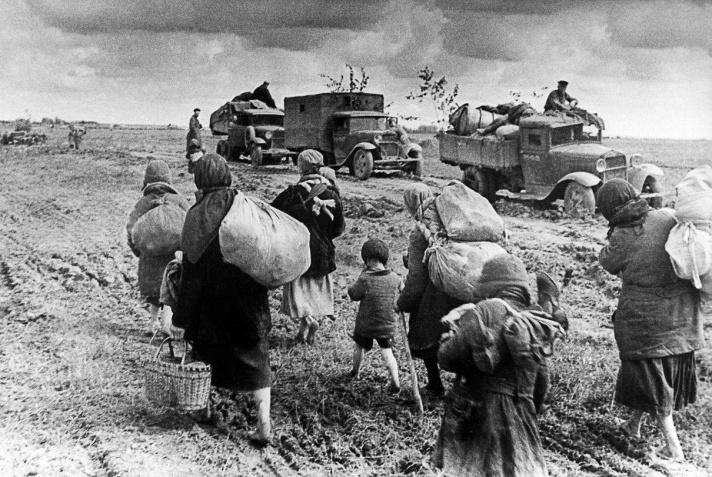 Среди событий Великой Отечественной войны, важное место занимают боевые действия советских войск на Дону. Они продолжались около двух лет, с октября 1941 - по август 1943г. Между тем, Матвеев-Курган был серьезным узлом сопротивления. Он прикрывал подступы к высотам и заранее там подготовленной обороне противника. Населенный пункт был укреплен в инженерном отношении. Он был опасен траншеями.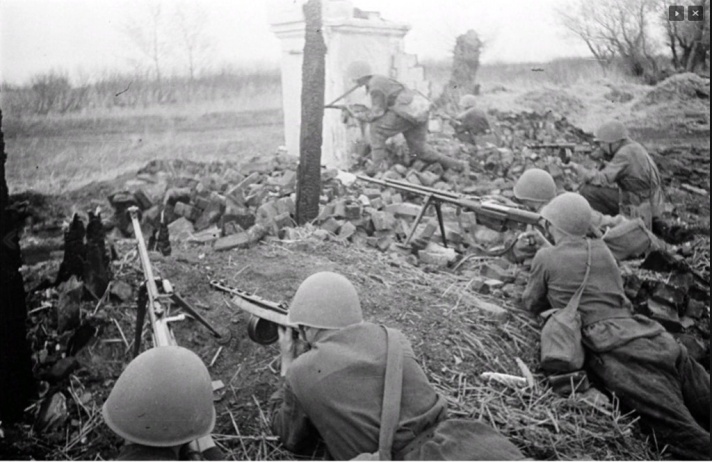 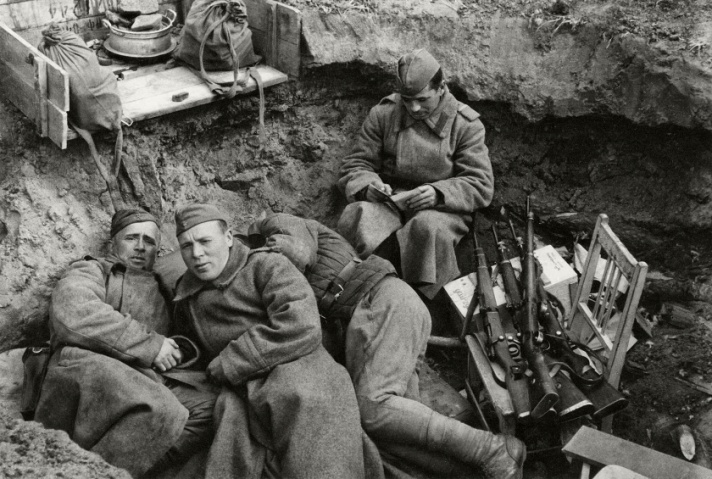 Изображение Великой Отечественной войны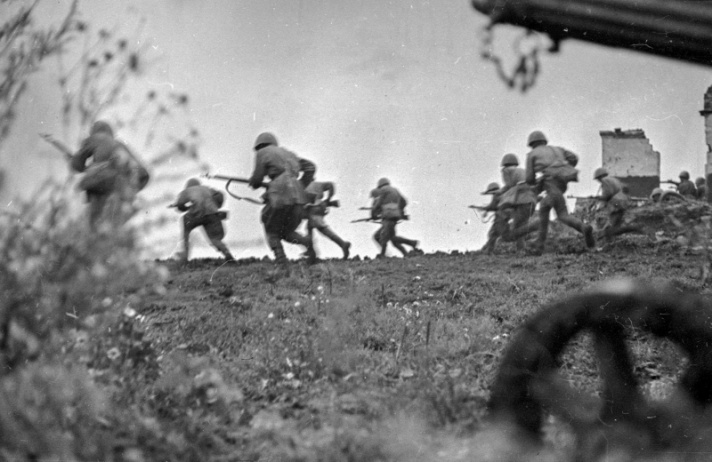 Рис.1. Наступление наших солдат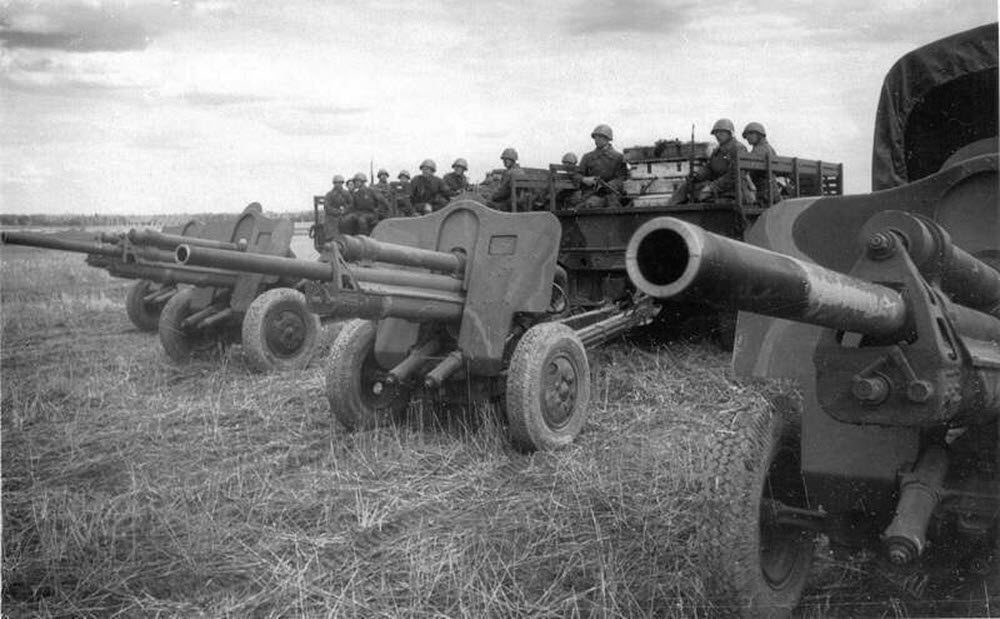 Рис.2. Изображение военной техникиГБОУ РО «ТАГАНРОГСКИЙ ПЕДАГОГИЧЕСКИЙ ЛИЦЕЙ-ИНТЕРНАТ»«Великая отечественная война в Матвеево - Курганском районе»АВТОР:
РУДЕНКО КИРИЛЛ 
НАУЧНЫЙ РУКОВОДИТЕЛЬ:
ПУРИС Е.П.,ВОСПИТАТЕЛЬ
ТАГАНРОГ
2023 Г.С 16 февраля пошел густой, мокрый снег, вечером похолодало, ударил мороз. Глубокий снег покрылся ледяной коркой. Атака началась в 12 часов ночи. Мотопехота пошла в наступление, она по скользкому снегу продвигалась медленно. Бойцы, не открывая огонь, шли вперед. Пропустив пехоту на близкое расстояние, немцы по ней открыли сильнейший огонь из пулеметов и автоматов, ударила по наступающим и артиллерия. Наши подразделения залегли. Командир 15-й гвардии майор А.М. Овчаров связался с командованием корпуса и доложил всё. Есть потери.МАРШАЛЫ СССР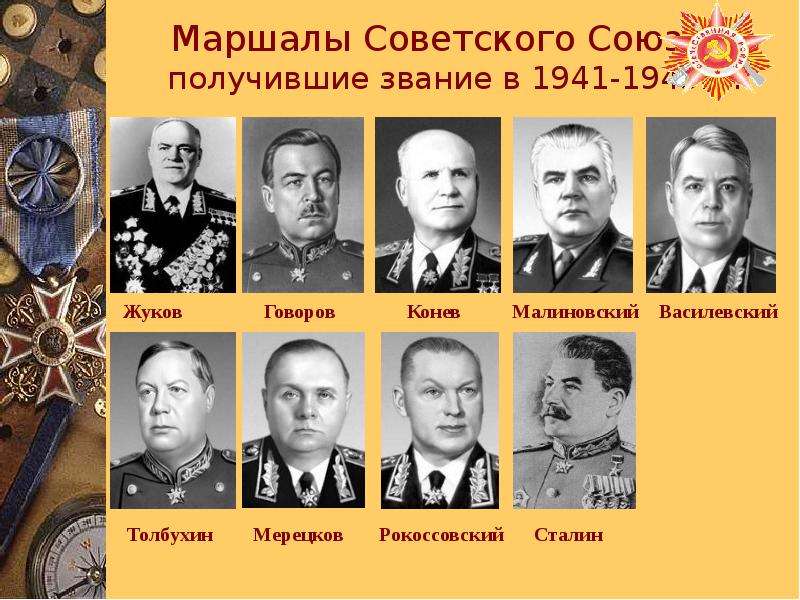 Рис.1. Маршалы СССР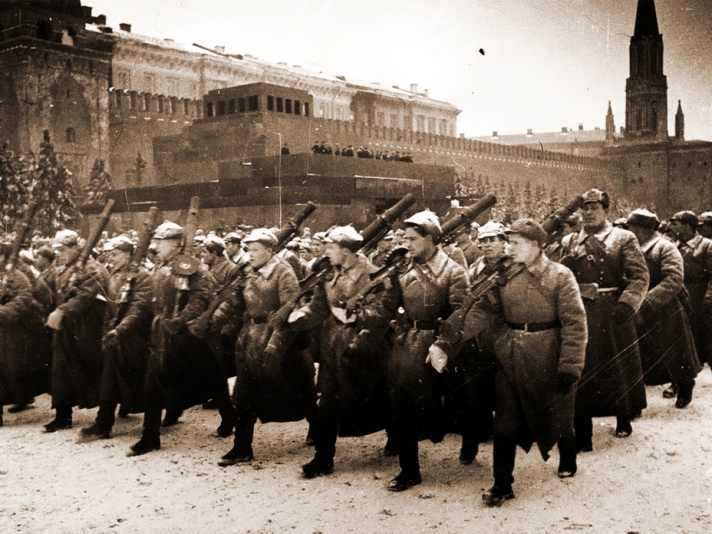                                Рис.2. РККА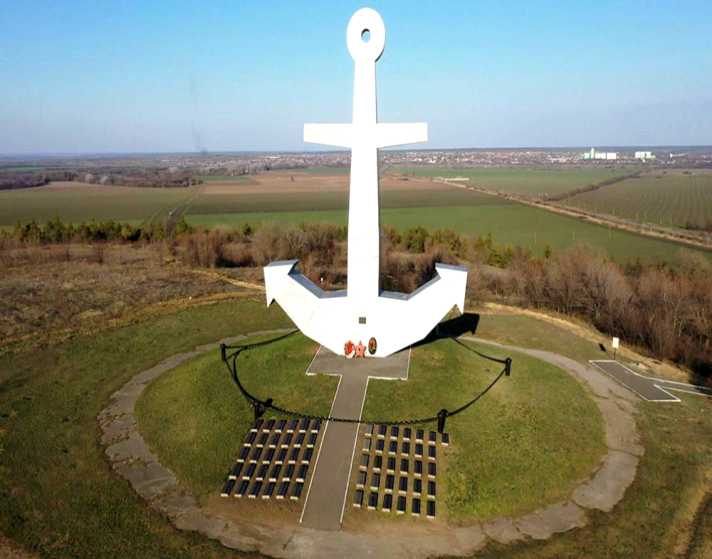 Рис.3. Якорь в степиМальчишки-моряки против армии вермахта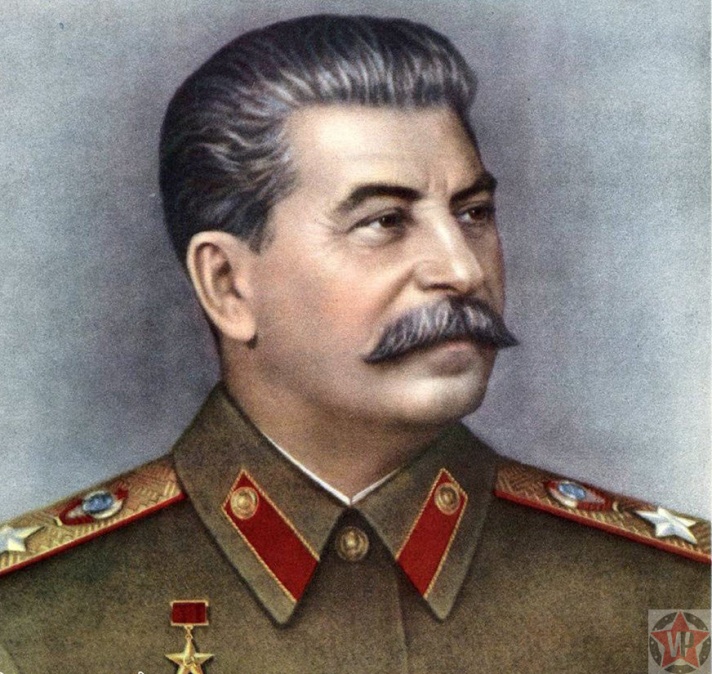 СОВЕТСКИЙ ГОСУДАРСТВЕННЫЙ, ВОЕННЫЙ И ПОЛИТИЧЕСКИЙ ДЕЯТЕЛЬ ИОСИФ ВИССАРИОНОВИЧ СТАЛИН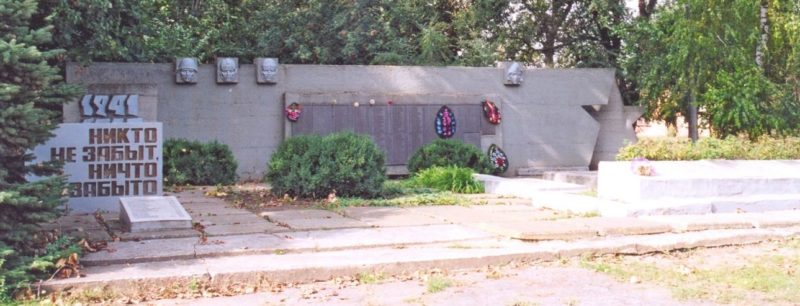 